Številka: 	1100-371/2022/42  (1502-05)Datum: 	2. 2. 2022Obvestilo o končanem javnem natečajuObveščamo, da je bil na podlagi javnega natečaja, št. 1100-371/2021, za zasedbo uradniškega delovnega mesta vodja oddelka (šifra DM 24502) v Ministrstvu za notranje zadeve, Direktoratu za logistiko in nabavo, Sektorju za upravljanje zgradb in redno vzdrževanje, Oddelku za upravljanje zgrad, ki je bil objavljen 1. 12. 2021 na osrednjem spletnem mestu državne uprave GOV.SI in Zavodu RS za zaposlovanje, izbran kandidat.Kandidati imajo pravico do vpogleda v vse podatke, ki jih je izbrani kandidat navedel v prijavi na javni natečaj in dokazujejo izpolnjevanje natečajnih pogojev, in v gradiva izbirnega postopka.Za posredovanje informacij o izbirnem postopku lahko pokličete na tel. št. 01 428 43 04, go. Uršo Kirn Pečnik.S spoštovanjem.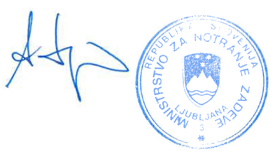 		Aleš Hojs		minister